ESCOLA _________________________________DATA:_____/_____/_____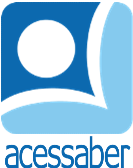 PROF:_______________________________________TURMA:___________NOME:________________________________________________________A ZEBRA ATRAPALHADA	A girafa era muito querida por todos na savana, por isso os animais decidiram fazer uma festa surpresa para comemorar o aniversário dela.	- Eu farei deliciosos doces – falou a leoa.	- A decoração ficará por minha conta – disse o elefante.	- E eu farei o mais importante: o bolo! – concluiu a zebra.	Os animais ficaram um pouco preocupados, pois sabiam que a zebra era um tanto quanto atrapalhada. Mas, como era uma festa e todos queriam participar, a zebra ficou responsável pelo bolo.	O dia da festa chegou, e os animais começaram a organizar tudo.	- Estou achando que a zebra não fez o bolo. Ela nem deu as caras ainda - disse o elefante.	- Imagina uma festa sem bolo? Não consigo nem imaginar – falou a leoa.	Quando já estava quase na hora de a girafa chegar, a zebra apareceu com um lindo bolo.	- Pensaram que ele não ia conseguir, não é? O bolo está uma delicia! – falou a zebra, feliz.	A girafa adorou a festa e ficou muito alegre por ver que todos haviam participado inclusive a atrapalhada zebra.180 histórias para se divertir. Editora: Ciranda Cultural.QuestõesQual é o título do texto?R: __________________________________________________________________Quantos parágrafos há no texto?R: __________________________________________________________________Quais são os personagens da história?R: __________________________________________________________________Qual é o tema da história?R: ______________________________________________________________________________________________________________________________________O que cada animal resolveu fazer na organização da festa?R: ______________________________________________________________________________________________________________________________________Por que os animais estavam preocupados?R: __________________________________________________________________A zebra conseguiu fazer o bolo?R: __________________________________________________________________O que a girafa achou da festa?R: __________________________________________________________________________________________________________________________________________________________________________________________________________Faça uma ilustração da história: